第８期　箕面市高齢者保健福祉計画・介護保険事業計画（素案）令和３年度(2021年度)～令和５年度(2023年度)令和３年(2021年)１月箕　面　市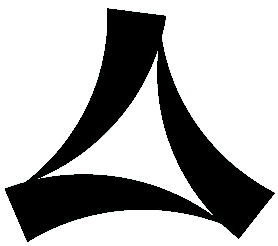 目　　次第１章　計画の概要	1１．計画策定の趣旨と背景	1２．計画の位置付け	1（１）法的位置付け	1（２）他の計画等との関係	2３．計画の期間	2４．第８期の基本指針（国のガイドライン）	3（１）2025年・2040年を見据えたサービス基盤、人的基盤の整備	3（２）地域共生社会の実現	3（３）介護予防・健康づくり施策の充実・推進（地域支援事業等の効果的な実施）	3（４）有料老人ホームとサービス付き高齢者住宅に係る都道府県・市町村間の情報連携の強化	4（５）認知症施策推進大綱等をふまえた認知症施策の推進	4（６）地域包括ケアシステムを支える介護人材確保及び業務効率化の取組の強化	4（７）災害や感染症対策に係る体制整備	4５．計画の策定体制	5（１）計画策定のための審議会等	5（２）市民参加と周知	5（３）高齢者等実態調査結果等の反映	5（４）大阪府との連携	5６．計画や制度の周知	6第２章　高齢者を取り巻く現状と課題	7１．高齢者の状況	7（１）高齢者人口の推移	7（２）要支援・要介護認定者数の推移	9（３）要支援・要介護認定の原因疾患	12ア）新規に要支援・要介護認定を受けたかたの原因疾患	12イ）主な原因疾患の介護度別にみた特徴（第７期計画策定時との比較）	13（４）認知症高齢者の日常生活自立度の割合の推移	15（５）高齢者のみの世帯の推移	16（６）日常生活圏域の状況	17２．高齢者等、家族介護者及び事業者の意識・実態	19（１）高齢者等の意識・実態	19（２）家族介護者の意識・実態	30（３）事業者の意識・実態	37３．第７期計画の進捗状況	48（１）介護保険サービスの状況	48ア）サービスの利用状況及び給付額の状況	48イ）サービス基盤の整備状況	50ウ）サービスの給付実績	53（２）主な重点施策・事業の取組状況	56ア）健康で生きがいのある暮らしの推進	56イ）地域包括ケアシステムの深化	61ウ）認知症高齢者支援策の充実	69エ）介護サービスの質の確保・向上と適正・円滑な運営	72オ）安全・安心のまちづくりの推進	75４．課題の整理	76（１）総合事業や生活支援サービスの充実について	76（２）在宅医療・介護連携の推進について	76（３）認知症施策の推進について	77（４）介護予防や健康づくり施策の充実・推進について	78（５）介護サービスの充実について	78（６）安全、安心、快適に暮らせるまちづくりについて	79（７）権利擁護の推進について	79第３章　計画の基本的な考えかた	80１．計画の基本理念	80２．計画の基本目標	81３．計画の重点施策	82４．計画の施策体系	84第４章　施策・事業の展開	85１．健康で生きがいのある暮らしの推進	85（１）健康づくりと生活習慣病予防の推進	85（２）自立支援、介護予防・重度化防止の推進	85ア）全体へのアプローチ	85イ）外出機会や身体能力の状態に応じた対象別のアプローチ	87ウ）健康意識や介護予防への関心の度合いに応じた段階的アプローチ	89（３）一般介護予防事業の推進	90ア）介護予防把握事業	90イ）介護予防普及啓発事業	90ウ）地域介護予防活動支援事業	90エ）一般介護予防事業評価事業	91オ）地域リハビリテーション活動支援事業	91（４）生きがい支援の充実、社会参加・参画の促進	92ア）生涯学習・スポーツの振興	92イ）シニアクラブ活動の支援	92ウ）高齢者の交流・活動拠点の運営	92エ）高齢者の就労支援	94オ）ＮＰＯ・ボランティア活動の支援	94カ）敬老施策の実施	94２．地域包括ケアシステムの推進	95（１）地域共生社会と地域包括ケアシステムの関係性	98（２）地域包括支援センターの機能・体制強化	98ア）基幹型・機能強化型・従来型地域包括支援センターの設置	98イ）地域包括支援センターの適切な運営及び評価並びに体制の強化	99ウ）地域包括支援センター職員の人材育成	99エ）地域ケア会議の充実に向けた内容や機能の明確化	99（３）総合事業の推進	104ア）総合事業の実施	104（４）生活支援体制整備の推進	106ア）生活支援コーディネート機能	106イ）日常生活支援の推進	107ウ）地域支え合い体制の整備	108（５）在宅医療と介護の連携強化	110ア）在宅医療・介護連携推進事業の推進	110イ）在宅医療コーディネート機能	111ウ）人生の最終段階における医療・ケアの意思決定のありかた	111エ）医療計画との整合性	111オ）かかりつけ医等の普及・啓発	111（６）権利擁護の推進	112ア）高齢者虐待防止策の推進	112イ）権利擁護の取組の充実	113３．認知症高齢者支援策の充実	115（１）認知症予防と啓発の推進	115ア）正しい知識の普及啓発・健康教育	115イ）生活習慣病対策	115ウ）認知症予防推進員の養成	115（２）認知症の早期発見・早期対応の推進	116ア）早期発見	116イ）早期対応	116ウ）認知症初期集中支援チームによる支援	116（３）認知症高齢者の見守り・支援体制の強化	117ア）ひとり歩き・行方不明対策	117イ）認知症サポーターの養成・活用	118ウ）認知症のかたの交流場所の確保	118エ）認知症のかたの本人発信支援	118オ）家族介護者支援	118４．介護サービスの質の確保・向上と適正・円滑な運営	119（１）介護サービスの提供	119（２）介護サービスの基盤の充実と質の確保・向上	119ア）適切な指導監査の実施	119イ）事業者や福祉の質の確保・向上、介護人材の確保	120（３）包括的な相談体制等の充実	120ア）相談体制の充実	120イ）高齢者等利用者にとってわかりやすい情報の提供	120（４）介護保険事業の適正かつ円滑な運営	121ア）適正な要介護認定の実施	121イ）介護給付適正化事業の推進	121ウ）社会福祉法人による介護保険サービス利用者負担軽減措置	123エ）介護サービス評価専門員による評価	123５．安全・安心のまちづくりの推進	124（１）福祉のまちづくりの推進	124ア）バリアフリーのまちづくりの推進	124イ）移動支援サービスの整備	124（２）高齢者の住環境の整備	125ア）公営住宅の整備と住宅のバリアフリー化	125イ）多様な住まいの支援	125ウ）高齢者の安定入居への支援	125エ）養護老人ホーム	126オ）軽費老人ホーム（ケアハウス）	126カ）サービス付き高齢者向け住宅	126（３）災害や感染症対策に係る高齢者支援体制の確立	127第５章　介護サービス量等の見込み	129１．サービス利用者数及びサービス見込量（調整中）	129（１）人口推計	129（２）要支援・要介護認定者数等の推計	129（３）要支援・要介護認定者等の認定率の推計	129（４）施設・居住系サービス利用者数の推計	129（５）介護サービス見込量の推計	129（６）介護予防サービス見込量の推計	129（７）総給付費の推計	129（８）標準給付費の推計	129（９）地域支援事業費の推計	129２．介護保険施設等の整備（調整中）	130（１）介護老人福祉施設（特別養護老人ホーム）	130（２）介護老人保健施設	130（３）介護療養型医療施設	130（４）介護医療院	130（５）地域密着型介護老人福祉施設入所者生活介護（定員29人以下の小規模特別養護老人ホーム）	130（６）認知症対応型共同生活介護（グループホーム）	130（７）特定施設入居者生活介護（介護付き有料老人ホーム）	130（８）地域密着型特定施設入居者生活介護（小規模の介護付き有料老人ホーム）	130３．保険料の算定（調整中）	131第６章　計画の推進体制	132１．計画の進行管理	132２．庁内における連携体制の強化	132３．関係機関・団体や民間事業者等との連携	132資料編	133１．地域保健及び地域福祉の施策について	133２．箕面市保健医療福祉総合審議会	133３．箕面市介護サービス評価専門員会議	133４．箕面市高齢者等介護総合条例	133５．第１号被保険者の保険料推計報告書	133６．用語解説	134７．介護保険サービスの内容	140